Lord, grant us Wisdom to Care for the EarthLord, grant us the wisdom to care for the earth and till it.Help us to act now for the good of future generationsand all your creatures.Help us to become instruments of a new creation,founded on your love.Amen.- from The Cry of the EarthTaken from http://www.praying-nature.com/site_pages.php?section=Eco-Prayers&category_ref=64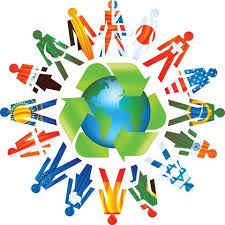 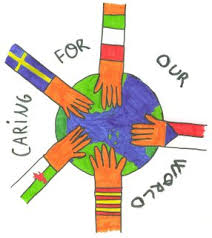 Images from www.wearemissionary.org caringforourworld.wordpress.com